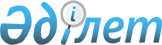 О внесении изменения в решение Шемонаихинского районного маслихата от 19 марта 2011 года № 35/5-IV "О ставках налога на земли, выделенные под автостоянки (паркинги)"
					
			Утративший силу
			
			
		
					Решение Шемонаихинского районного маслихата Восточно-Казахстанской области от 27 марта 2014 года N 19/9-V. Зарегистрировано Департаментом юстиции Восточно-Казахстанской области 10 апреля 2014 года N 3224. Утратило силу решением Шемонаихинского районного маслихата Восточно-Казахстанской области от 5 июля 2018 года № 26/9-VI
      Сноска. Утратило силу - решением Шемонаихинского районного маслихата Восточно-Казахстанской области от 05.07.2018 № 26/9-VI (вводится в действие со дня первого официального опубликования).

      Примечание РЦПИ.

      В тексте документа сохранена пунктуация и орфография оригинала.
      В соответствии со статьями 381, 386 Кодекса Республики Казахстан от 10 декабря 2008 года "О налогах и других обязательных  платежах в бюджет" (Налоговый Кодекс), статьей 6 Закона Республики Казахстан от 23 января 2001 года "О местном государственном управлении и самоуправлении в Республике Казахстан", подпунктом 3) статьи 17 Закона Республики Казахстан от 24 марта 1998 года "О нормативных правовых актах"  Шемонаихинский районный маслихат РЕШИЛ:
      1. Внести в решение Шемонаихинского районного маслихата от 19 марта 2011 года № 35/5-IV "О ставках налога на земли, выделенные под автостоянки (паркинги)" (зарегистрировано в Реестре государственной  регистрации нормативных правовых актов за № 5-19-147, опубликовано в газете "ЛЗ Сегодня" от 21 апреля 2011 года № 16) следующее изменение:
      заголовок изложить в следующей редакции:
      "Об установлении категории автостоянок (паркингов), увеличения размеров ставок налога на земли, выделенные под автостоянки (паркинги)". 
      2. Настоящее решение  вводится в действие по истечении десяти календарных дней после дня его первого официального опубликования.
					© 2012. РГП на ПХВ «Институт законодательства и правовой информации Республики Казахстан» Министерства юстиции Республики Казахстан
				
Председатель сессии
А. Боровиков
Секретарь Шемонаихинского
районного маслихата
А. Баяндинов